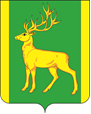 РОССИЙСКАЯ ФЕДЕРАЦИЯИРКУТСКАЯ ОБЛАСТЬАДМИНИСТРАЦИЯ МУНИЦИПАЛЬНОГО ОБРАЗОВАНИЯКУЙТУНСКИЙ РАЙОНП О С Т А Н О В Л Е Н И Е  «29» октября 2020 г.                                   р.п. Куйтун                                  № 873 -пО временном ограничении движения автотранспорта по автомобильным дорогам на осенний период 2020 годаВ целях обеспечения сохранности автомобильных дорог общего пользования, от разрушений из-за погодно-климатических условий в осенний период, учитывая снижение несущей способности конструктивных элементов автомобильных дорог, в соответствии со ст.15 Федерального закона от 06.10.2003 года № 131-ФЗ «Об общих принципах организации местного самоуправления в РФ», ст. 30 Федерального закона от 08.11.2007 года № 257-ФЗ «Об автомобильных дорогах и дорожной деятельности в Российской Федерации и о внесении изменений в отдельные законодательные акты Российской Федерации», ст. 14 Федерального закона от 10.12.1995 года № 196-ФЗ «О безопасности дорожного движения», Порядком осуществления временных ограничения или прекращения движения транспортных средств по автомобильным дорогам регионального или межмуниципального, местного значения в Иркутской области, утвержденного постановлением Правительства Иркутской области от 11.05.2012 г. № 233-ПП, руководствуясь ст.ст. 37, 46 Устава муниципального образования Куйтунский район, администрация муниципального образования Куйтунский районП О С Т А Н О В Л Я Е Т:Ввести с 5 ноября  2020 года по 30 ноября 2020 года на территории муниципального образования Куйтунский район временное ограничение движения транспортных средств на автомобильных дорогах общего пользования местного значения: Автомобильная дорога «с. Усть-Када – п. Панагино», Автомобильная дорога «с. Мингатуй – п. Новая Тельба», Автомобильная дорога «с. Барлук – п. Окинский», Автомобильная дорога «с. Александро-Невский Завод – уч. Малой», Автомобильная дорога «п. Новая Тельба –п. Нататай», Автомобильная дорога «с. Кундуй», Автомобильная дорога «Широкие Кочки – Малой», Автомобильный мост «с. Уян», имеющих нагрузку на ось свыше 3 тонн.  2. Руководителям всех предприятий, лесозаготовителям, заблаговременно провести все необходимые мероприятия по переходу на режим ограничения движения всех транспортных средств, согласно пункта 1 настоящего постановления.3. Установить, что временное ограничение не распространяется на автобусы, автомобили, осуществляющие: пассажирские перевозки, перевозку пищевых продуктов, животных, лекарственных средств, горюче-смазочных материалов, семенного фонда, кормов, удобрений, почты и почтовых грузов, на перевозку грузов, необходимых для предотвращения и (или) ликвидации последствий стихийных бедствий или иных чрезвычайных происшествий, на транспортные средства организаций выполняющие работы по содержанию автомобильных дорог,        на транспортные средства федеральных органов исполнительной власти, в которых федеральным законом предусмотрена военная служба.4. Председателю муниципального казенного учреждения «Комитет по управлению муниципальным имуществом администрации муниципального образования Куйтунский район» Натальченко С.В.: установить на автодорогах временные дорожные знаки, нагрузка на ось 3 тонны.5. Рекомендовать отделу полиции (дислокация р.п. Куйтун) межмуниципального отдела «Тулунский» ГУ МВД России по Иркутской области: - установить контроль за соблюдением режима временного ограничения: - организовать круглосуточные посты сотрудников ДПС.6. Рекомендовать арендаторам участков лесного фонда, расположенных на территории муниципального образования Куйтунский район, организовать по согласованию с администрацией муниципального образования Куйтунский район постоянно действующие посты, обеспечивающие выполнения настоящего постановления.7. Рекомендовать руководителям пунктов приема и отгрузки древесины, расположенных на территории муниципального образования Куйтунский район прекратить прием древесины на период временного ограничения движения транспортных средств.8. Рекомендовать главам сельских поселений, главе городского поселения совместно с участковыми уполномоченными отдела полиции (дислокация р.п. Куйтун) межмуниципального отдела «Тулунский» ГУ МВД России по Иркутской области:- организовать на территории соответствующих поселений в соответствии с пунктом 1 настоящего постановления, контроль за соблюдением режима временного ограничения движения транспортных средств, имеющих нагрузку на ось свыше 3 тонн;- факты не соблюдения режима временного ограничения водителями транспортных средств, лиц осуществляющих вывозку лесоматериалов по дорогам, проходящим по территориям поселений, оформлять в письменной форме с последующим еженедельным предоставлением указанной информации в администрацию муниципального образования Куйтунский район и в отдел полиции (дислокация р.п.. Куйтун) межмуниципального отдела «Тулунский» ГУ МВД России по Иркутской области.9. Рекомендовать областному государственному казенному учреждению «Дирекция по строительству и эксплуатации автомобильных дорог Иркутской области» ввести с 5 ноября 2020 года по 30 ноября 2020 года на территории муниципального образования Куйтунский район временное ограничение движения транспортных средств на автомобильных дорогах областного значения.10.  Организационному отделу администрации муниципального образования Куйтунский район опубликовать настоящее постановление в газете «Вестник» и разместить на официальном сайте муниципального образования Куйтунский район.11. Контроль за исполнением настоящего постановления возложить на заместителя мэра по вопросам жизнеобеспечения администрации муниципального образования Куйтунский район Непомнящего А.А.12. Настоящее постановление вступает в силу после его официального опубликования в газете «Вестник»Исполняющий обязанности                                                                                                                                    Мэра муниципального образованияКуйтунский район                                                                                           А.А.Непомнящий.